Publicado en Madrid el 16/09/2020 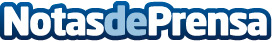 Autoescuela Abril, una buena opción para obtener un carnet de conducirAutoescuela Abril busca adaptarse a las limitaciones impuestas por el Covid-19 de la manera más cómoda y económicaDatos de contacto:Javier91 409 20 43Nota de prensa publicada en: https://www.notasdeprensa.es/autoescuela-abril-una-buena-opcion-para Categorias: Automovilismo Madrid E-Commerce Industria Automotriz http://www.notasdeprensa.es